The CARE CERTIFICATEYour	personal developmentWhat you need to knowStanda2rdTHE CARE CERTIFICATE WORKBOOKDeveloping a personal development plan (PDP Personal development happens throughout your life. At work, it starts with agreeing your aims and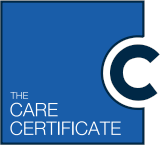 objectives and thinking about your strengths and development needs. You then set goals so that you can meet your objectives and make the most of your talent.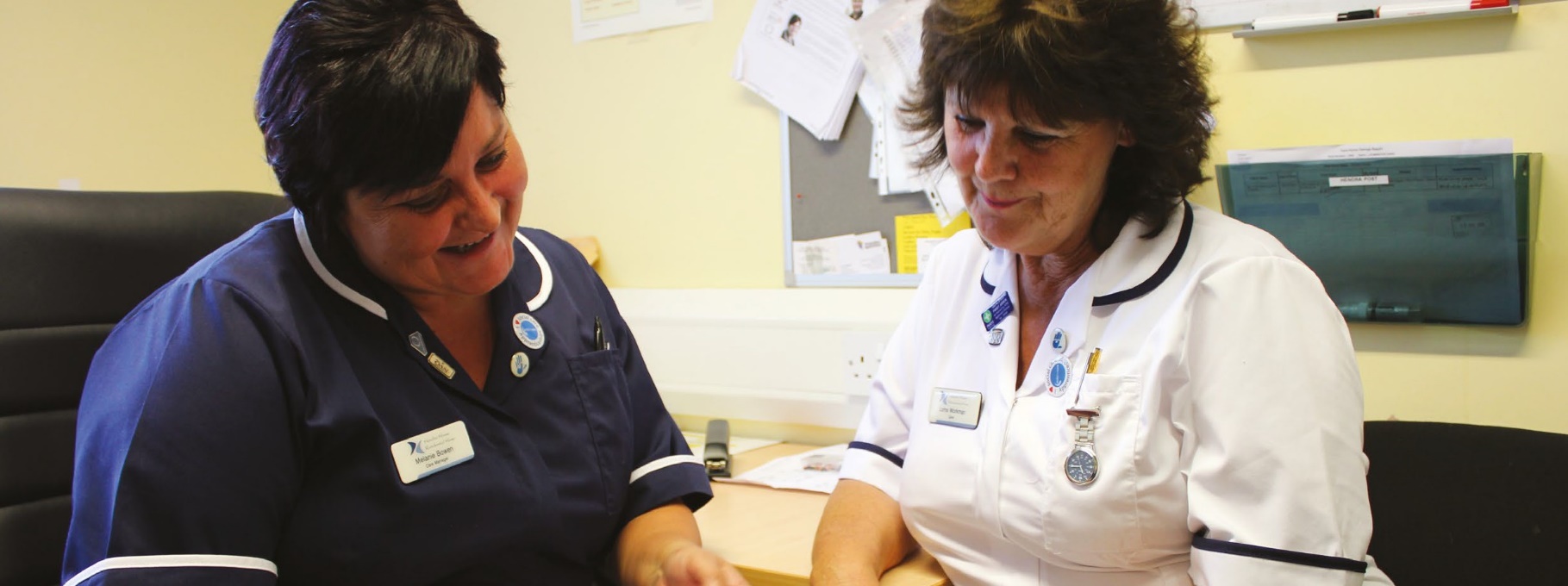 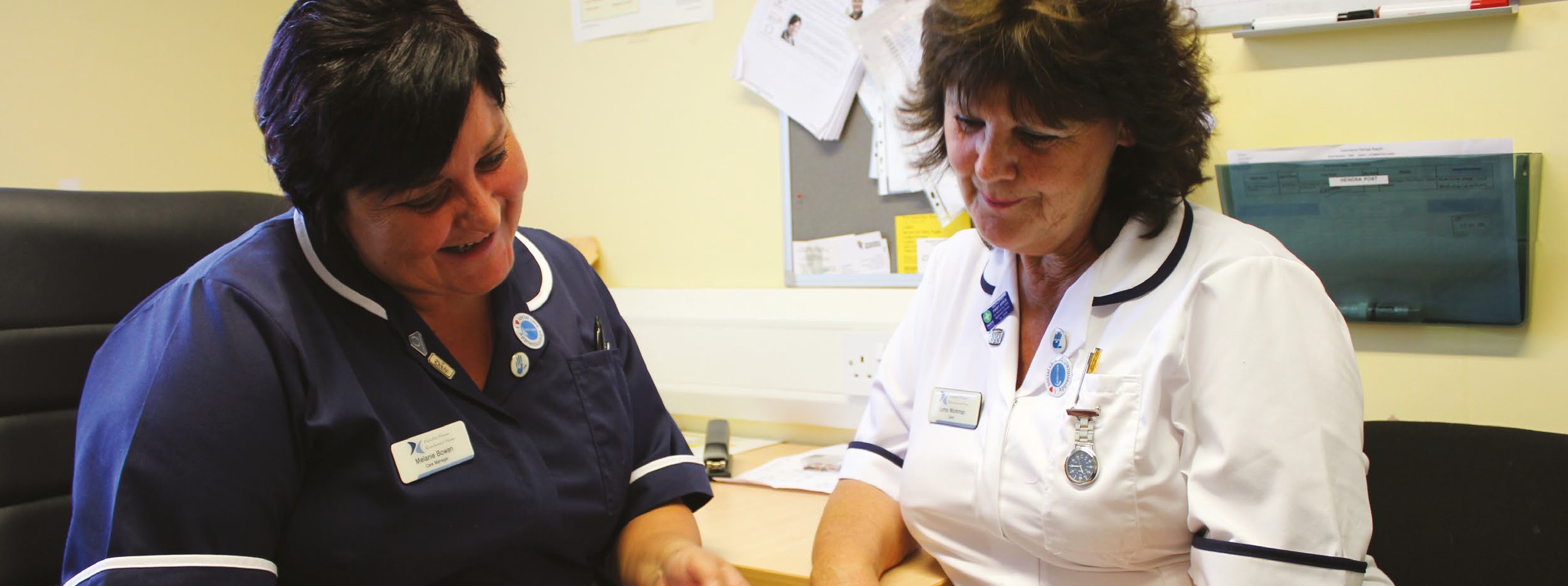 A personal development plan (PDP) is an action plan that helps you get organised, identifies learning and development needs to help you do your job better or help in your career, and then tracks progress.For those new to health and social care, the Care Certificate is the beginning of youU learning and will usually form part of your induction. All good employers will want to develop their workers further over time. This development plan might be agreed during your induction period or during a review at a later point. The majority of PDPs cover a12-month period. You will agree with your employer how long it will take you to complete the Care Certificate. Your employer knows exactly what they expect from a worker and will help you set targets and find the learning you need. As you continue to work in health and social care it is important that you develop your skills and abilities. This may involve further training, specialist courses and qualifications.The most important person involved in your PDP is you; however, your manager, other workers and the people you provide care and support for will all play a part.In order to agree your PDP you need to ask yourself questions such as:• What do I want to achieve?• What are the standards, skills and knowledge needed by my current role and do Ihave any gaps?• What are the learning and development opportunities in my current role?• What are my ambitions and goals?• Am I making the right choices to get me there?Supervision and appraisalWhen you are carrying out your work activities, you will be supervised by a more senior member of staff. Supervision is a term which is also used to refer to more formal sessions with your manager or supervisor which are an opportunity to discuss your performance and development. Supervision sessions are a regular opportunity to talk through any part of your work, your role or about the individuals you provide care and support for. Yoursupervision might take place one-to-one with your manager or in a group or team meeting. Sessions take place at a time and frequency agreed with your manager and should be recorded.Regular supervisions are important to any job so concerns can be addressed, progress checked and additional support arranged. Whether your work is in one location orwithin the community, your employer should ensure that you have regular supervision opportunities.An appraisal is a one-to-one meeting, usually once a year, between you and your manager which reviews how well you are working and making progress. Your manager will support you to plan your next steps and update your PDP.Agreeing your objectivesYour objectives spell out the things that you want to achieve. Psychologists have developed the SMART goal system to help you write objectives. SMART stands for specific, measurable, achievable, relevant and time-based. Once you have set clear objectives, it is time to break them down into manageable action points and record this information in your PDP.You should follow these steps:S SpecificM Measurable A Achievable R RelevantT Time-basedStep 1. Agree objectivesExample: Be able to write and review care plans with the individuals who receive care and support in my workplace.Step 2. Plan activities to meet the objectivesExample:•	Read the instructions and look at the layout for care planning in my workplace•	Discuss these and ask questions of an identified more experienced worker•	Examine and discuss three examples of care plans with the individuals concerned with their permission, and discuss any changes they might like to make•	Report back to your manager and discuss any questions or learning points.Step 3. Set timescales to achieve outcomes and reviewTimescales - one of the four activities listed will be achieved each week so this will take four weeks.Outcome - Discuss the three reviewed and possibly update ‘care plans’ with your manager and review your learning.Developing your knowledge, skills and understandingCore skillsWhatever your health or social care workplace, it is important that you have the right level of literacy, numeracy and communication skills.•	You may need to read and contribute to care plans, record data clearly and legibly, fill out forms, write emails or take notes•	You need to be able to read and understand instructions about your ways of working.•	You might be involved in supporting an individual to monitor their weight, for example, and keep a record of weight loss and then calculate overall progress•	You might take and record an individual’s temperature or blood pressure at regular intervals and report on any concerns•	You might need to know the difference between a variety of different measures, such as gram and milligram, and be able to calculate simple conversions.Good communication skills are one of the Care Certificate Standards. When working in health or social care an exchange of information will develop your understanding of an individual’s needs. If the information is inaccurate or misleading, mistakes can be made which can result in care that is not person centred.The internet has a number of websites where you can check your level and then develop your literacy, numeracy and communication skills. Non-web-based materials and face-to-face learning opportunities can also be found. You might be expected to have skills at a specific level in your role and be provided with support to improve your skills. Ask your manager if there are any particular opportunities, resources or support available.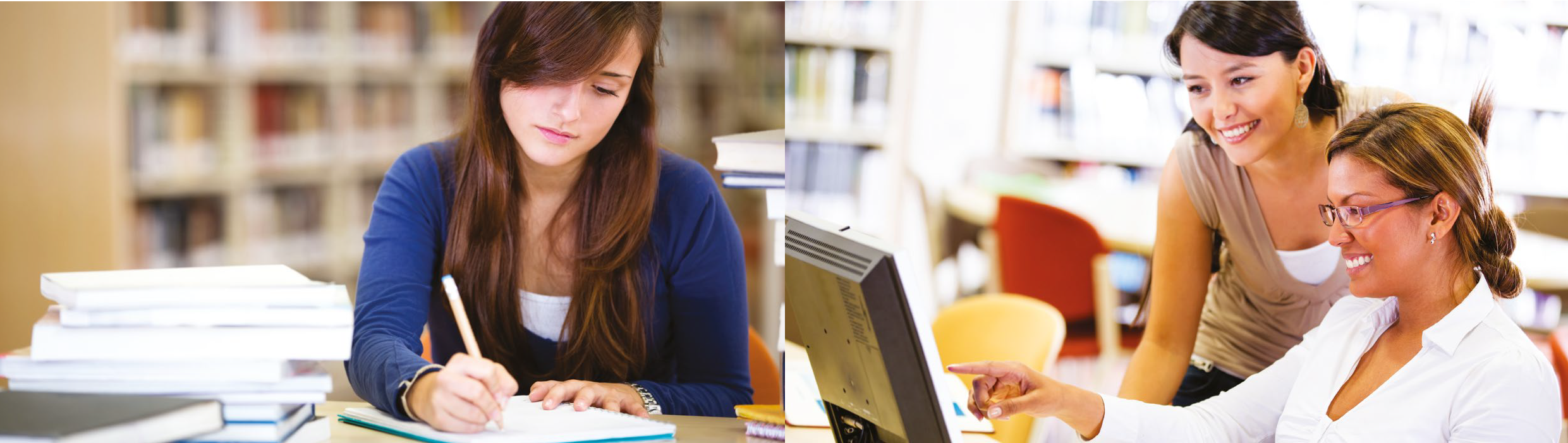 Learning and developmentYour employer organisation may provide internal training that is designed to help you with your learning and development. You should ask your manager or colleagues about this. Finding information outside your organisation can also help you gain knowledge and skills.The Care Quality Commission (CQC), your union (if you have one), the Social Care Institute for Excellence, or other workers and networks provide a wealth of guidance and information. Sector bodies Skills for Care or Skills for Health, or the relevant National Skills Academy, are good sources of information about qualifications, courses and apprenticeships suitable for your role.www.cqc.org.uk/ www.scie.org.uk/ www.skillsforcare.org.uk www.skillsforhealth.org.uk/ www.nsahealth.org.uk/ www.nsasocialcare.co.uk/Everyone learns in different ways and there are lots of opportunities today to mixand match different methods and opportunities to suit you and how you like to learn. Depending on your role, there are many formal and informal activities that you can carry out as part of a blended approach to learning. Resources for learning may be reading materials, TV or video clips, or research on the internet or even Applications (Apps.) on your phone. These all develop your knowledge and understanding. Learning also takes place through social media forums such as twitter and other internet based discussion forums. These are live and can develop your awareness of others’ approaches, but always check with the ways of working in your workplace if you are unsure about anything you have learned.Structured learning will include work shadowing, where you work alongside a more experienced worker, or undertaking e-learning. Formal learning, courses and qualifications, can improve your knowledge and skills and confirm your competence to do your job.Active learning involves you in reading, writing, describing, discussing, listening and reflecting on presented information.  It gives you the opportunity to explore new areas and gives you fresh ideas. Discussing ideas with others will give you greater self-confidencein your work as you gain deeper knowledge and understanding. This will enable you to put the theory into practice and improve your overall work.Reflection is a learning tool which uses past experiences to help you develop your skills and gain greater understanding of your abilities. It involves thinking about your actions and how you relate to the people who receive care and support as well as your workcolleagues. You look back on a situation or activity and consider the way it has been done, thinking about what you could do differently. It helps you think about how good your work is and the improvements that you want to make.Speak to you manager and other colleagues about their recommendations for further learning.Receiving feedbackYou need helpful feedback when joining a new workplace and learning new skills. Asyou progress through the Care Certificate and your induction, you should receive regular feedback from your manager or assessor. This should help you to develop your skills, provide clarity and give you the ability to meet the standards required.Not receiving any feedback can lead to a false assessment of your own abilities. Health and social care work involves using knowledge, skills and understanding togetherto manage complicated and stressful situations in a caring and compassionate way. Constructive feedback is one way of helping you develop your confidence and your ability to solve problems. It is an essential part of learning and development which helps you develop awareness of your strengths as well as areas for improvement.Feedback can be formal or informal:Formal feedback would usually be given in writing. This might be part of an assessment or appraisal or on a comments sheet.Informal feedback happens in day-to-day discussion with work colleagues, managers or the individuals that you provide care and support for.You should be given feedback as soon after the event as possible. The most helpful feedback is always given positively and is constructive. This means it should be based on the facts and describe what you could do differently or what you did well. It should concentrate on how to change rather than on personal factors like confidence or intelligence.The Care CertificateThe Care Certificate is a key part of the induction an employer has to provide. It is expected that it be completed and assessed before new health or social care workers are allowed to work without direct supervision. It sets out specific values, abilities and behaviour that ensure that the new health or social care worker is able to provide good quality care with compassion. It comprises 15 different standards, ranging from your own role and development to values like equality, diversity and dignity, to health and safety and infection prevention. You need to be overseen for each of the standards until your assessor is confident that you are meeting them all and can work without direct supervision. The 15 standards can be found here:www.skillsforhealth.org.uk/projects/item/24-care-certificate www.skillsforcare.org.uk/Standards/Care-Certificate/Care-Certificate.aspxThe Care Certificate workbooks and activities cover the knowledge content, though your employer may choose to provide more detailed information about each part. Whether you are using these training materials, or others your employer has arranged, it is important that you are given the time to learn during your induction. Your employer will want to regularly check progress, review your learning and feedback.The combination of the knowledge content, practical training and workplace assessment should enable you to develop the essential skills to undertake your role. Some undertaking the Care Certificate will require more support than others. Your manager should be able to identify this as part of supervision, but always let them know if you need more support.Continuing your learningAs a health or social care worker, it is important to carry out further training and qualifications. Continuing professional development, (CPD), is a record of your learning, development and achievement. It will usually be in a folder which keeps records of your progress beyond your initial training. The PDP will help you to focus on areas for learning and development. Continual learning is needed by all workers, especially in health and social care as changes happen on a regular basis. Legislation may change, ways of working may be developed and ways to complete documentation may be improved. Your CPD file will become valuable evidence of what you have done to develop your knowledge and skills.The CARE CERTIFICATEYour	personal development(In General Practice)What do you know now?THE CARE CERTIFICATE WORKBOOKStanda2rdActivity 2.1aThere are a range of different sources of support available to you that will help you to progress your learning and development in your role. Complete the diagram below to identify some of the sources of support that you could use or access: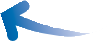 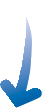 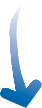 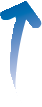 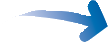 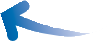 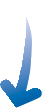 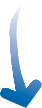 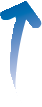 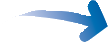 Your personal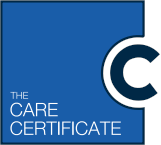 DevelopmentIdentify - point out, highlight or note down the main answers or examples that relate to the subject.Sources of support for my learning and development include...Activity 2.1bCreating a personal development plan is a step-by-step process and will involve you working with different people. Fill in the boxesbelow to describe the process for agreeing a personal development plan and for each step identifywho will be involved in the process: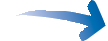 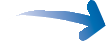 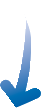 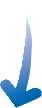 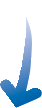 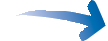 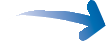 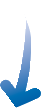 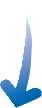 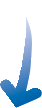 Describe - to describe means to create a picture with words but not simply writing a list of bullet points.Identify - point out, highlight or note down the main answers or examples that relate to the subject.Step 1:Step 2:	Step 3:The following people will be involved...The following people will be involved...The following people will be involved...Activity 2.1cLearning is a process that we are involved throughout our lives and not just at school. There are many different ways in which we can learn, for example using feedback from others is a great way to learn and help us to develop/improvethe way we work.Complete the sentence below to explain why feedback from others is so important for our learning process:Explain - to explain something you will need to provide a clear account of your understanding including details like why and how.Feedback from others is important in helping me to develop/improve because...Try and use as many of the following words in your explanation:• Constructive• Competence• Confidence• Knowledge• Improvement• Learning from othersActivity 2.2aLiteracy, numeracy and communication skills are necessary for you to carry out the requirements of your role. Often the skills that you need to use will be very specific to your responsibilities and the service that you work in. Fill in the boxes below to describe how you will use your literacy, numeracy and communication skills in practice:Describe - to describe means to create a picture with words but not simply writing a list of bullet points.I will need to use my literacy skills when I...I will need to use my numeracy skills when I...I will need to use my communication skills when I...Activity 2.2bYour current levels ofcompetence in relation to literacy, numeracy and communicationare likely to be very specific toyou as an individual. Explain how you would check your current levels of literacy, numeracy and communication skills:Explain - to explain something you will need to provide a clear account of your understanding including details like why and how.Activity 2.2c,2.2d and 2.2eComplete the table below to describe how the different development activitieshave helped to improve your knowledge, skills and understanding:Describe - to describe means to create a picture with words but not simply writinga list of bullet points.Activity 2.2fPart i)For each of the learning opportunities below,decide whether each is an example of a formal learning opportunity or informal(tick your option):Activity 2.2fPart ii)Select 3 learning opportunities that are available to you, you could select ones from the list above or ones that are specific to you. For each learning opportunity, list how it will help you to improve the way you work:List- this term means to indentify the main points which can be written as bullet points.Learning opportunity	How will it help you improve the way you work?1.2.3.Activity 2.2iContinuing professional development (CPD) is essential for work in the health and social care sectors. Explain why CPD is important for your own and others’ development:Explain - to explain something you will need to provide a clear account of your understanding including details like why and how.THE CARE CERTIFICATE WORKBOOK STANDARD 2Care Certificate progress log, mapping and sign-off documentStandard Number: 2	Standard Title: Your Personal DevelopmentDocument guidanceThis document provides an overview of the outcomes and assessment criteria for Standard 2: Your Personal Development. It identifies the criteria within the Standard that should have been achieved upon successful completion of the underpinning knowledge within the Care Certificate workbook. Employees must demonstrate their competence in practice in order to fully achieve this Standard of the Care Certificate.This progress log and sign-off document should be completed jointly by the employee and the manager/supervisor/assessor to confirm that all outcomes and criteria have been achieved in practice in the work setting. Supplementary evidence can be attached to demonstrate achievement and it is suggested to do so as good practice.This document also provides an outline of the suggested mapping of outcomes and criteria within Standard 2: Your Personal Development of the Care Certificate to the recommended Qualifications and Credit Framework (QCF) unit, the National Minimum Training Standards for Healthcare Support Workers and Adult Social Care Workers in England and the Common Induction Standards. This document does not necessarily indicate direct mapping of criteria and therefore assessors and/or managers should ensure they follow the guidance below. Please note that when the term assessor is used throughout this document this could be the manager, supervisor or assessor and will be decided by the employing organisation.This document should always be used in conjunction with the guidance provided in the Care Certificate Framework Technical Document.Guidance for assessorsAssessors must ensure that the learner has produced evidence for each assessment criterion that is valid, authentic, reliable, current and sufficient. Therefore assessors must not assume that if the mapping document indicates a criterion could have already been achieved, the mapped criteria within the QCF unit should automatically be awarded. Learners and assessors are responsible for ensuring that the outcomes and criteria within the QCF unit and standards below have been achieved to the required standard. For reference, within the column that refers to coverage of the relevant QCF unit, a P indicates that the Care Certificate criteria provides partial coverage of the relevant criteria within the QCF unit, whereas an F indicates full coverage.The Assessment method used column is included to allow assessors to provide evidence of the type of assessment method that has been used to assess the Care Certificate criteria. This is likely to be noted as the Care Certificate Workbook, however if further evidence is also provided this could include professional discussion, observation, question and answer, e-learning, witness testimony etc. This column can also be completed to evidence competency using these example assessment methods.The Evidence location column is included to provide a clear signpost to where the learner’s evidence can be found. This may be within a portfolio of evidence, a continued professional development (CPD) file or electronically via e-learning or e-portfolio.Declaration of completionI confirm that the evidence provided by the employee meets the full requirements for Standard 2: Your Personal Development of the Care Certificate.Employee signature: Name of assessor*: Assessor* signature:Completion date:*The Assessor can be your Manager, Supervisor or someone else authorised by your employing organisation. This individual provides confirmation that all learningoutcomes and assessment criteria for the Care Certificate standard identified above have been completed and signed off by an authorising person.Development activityProvide Ddescription ofthe development activityHow has it helped to improve your knowledge?How has it helped to improve your skills?How has it helped to improve your understanding?1. A learning activity that you have undertaken recently2. Reflecting on a situation3. Feedback from othersFormal or informal learning opportunity?Formal or informal learning opportunity?Annual Appraisal with your managerFORMALINFORMALE-learning coursesFORMALINFORMALWatching a documentaryFORMALINFORMALUndertaking a training courseFORMALINFORMALBreaktime discussion with colleaguesFORMALINFORMALReading a magazine or journalFORMALINFORMALUnit numberUnit titleLevelCreditJ/601/5470Introduction to personal development in health, social care or childrens23A/601/1429Engage in personal development in health, social care or children’s and young people’s settings33Care Certificate Standard 2OutcomeCare CertificateStandard 2 CriteriaKnowledge/ CompetenceQuestion within workbookQCF unit: Introduc- tion to personal development in health, social care or children’s and young people’s settingsP = PartialF = FullQCF unit: Engage in personal develop- ment in health, social care or chil- dren’s and young people’s settingsP = PartialF = FullNational Minimum Training Stand- ards: Standard2 – Your PersonalDevelopmentCommon Induction Standards: Standard2 – PersonalDevelopmentAssess- ment method usedEvi- dence loca- tionSign-off initialsDate2.1 Agree a personal development plan2.1a Identify sources of support for their own learning and developmentK2.1aAC3.1 - FAC4.1 - P2.1.14.12.1 Agree a personal development plan2.1b Describe the process for agreeing a personal development plan and who should be involvedK2.1bAC3.2 - FAC4.3 - P2.1.24.22.1 Agree a personal development plan2.1c Explain why feedback from others isimportant in helping to develop and improve the way they workK2.1cAC3.2 – P2.1.34.32.1 Agree a personal development plan2.1d Contribute to drawing up own personaldevelopment planCAC3.3 – F2.1 Agree a personal development plan2.1e Agree a personal development planCAC3.2 – P AC5.3 – P2.1.43.32.2 Developtheir knowledge, skills and understanding2.2a Describe the functional level of literacy, numeracy and communication skills necessary to carry out their roleK2.2a2.2.13.12.2b Explain how to check their current level of literacy, numeracy and communicationskillsK2.2b2.2.23.22.2c Describe how a learning activity has improved their own knowledge, skillsand understandingK2.2c, d and eAC2.1 – P AC4.1 – P2.2.62.2d Describe how reflecting on a situation hasimproved their own knowledge, skills and understandingK2.2c, d and eAC2.1 – P AC4.2 – P2.2e Describe how feedback from others hasdeveloped their own knowledge, skills and understandingK1.2e Part i1.2e Part iiAC2.1 – P AC4.3 – P2.2f Demonstrate how to measure their own knowledge, performance and understanding against relevant standardsCAC2.3 – PAC3.1 – P2.2.42.22.2g Listthe learning opportunities available to them and how they can use them to improve the way they workK2.2g Part i2.2g Part ii2.2.32.2.52.12.2h Demonstrate how to record progress in relation to their personal developmentCAC4.4 – F2.2i Explain why continuing professional development is importantK2.2iAC2.1 – P2.2.32.2.72.1